Equipping the Badenoch and Strathspey Community Hospital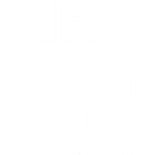 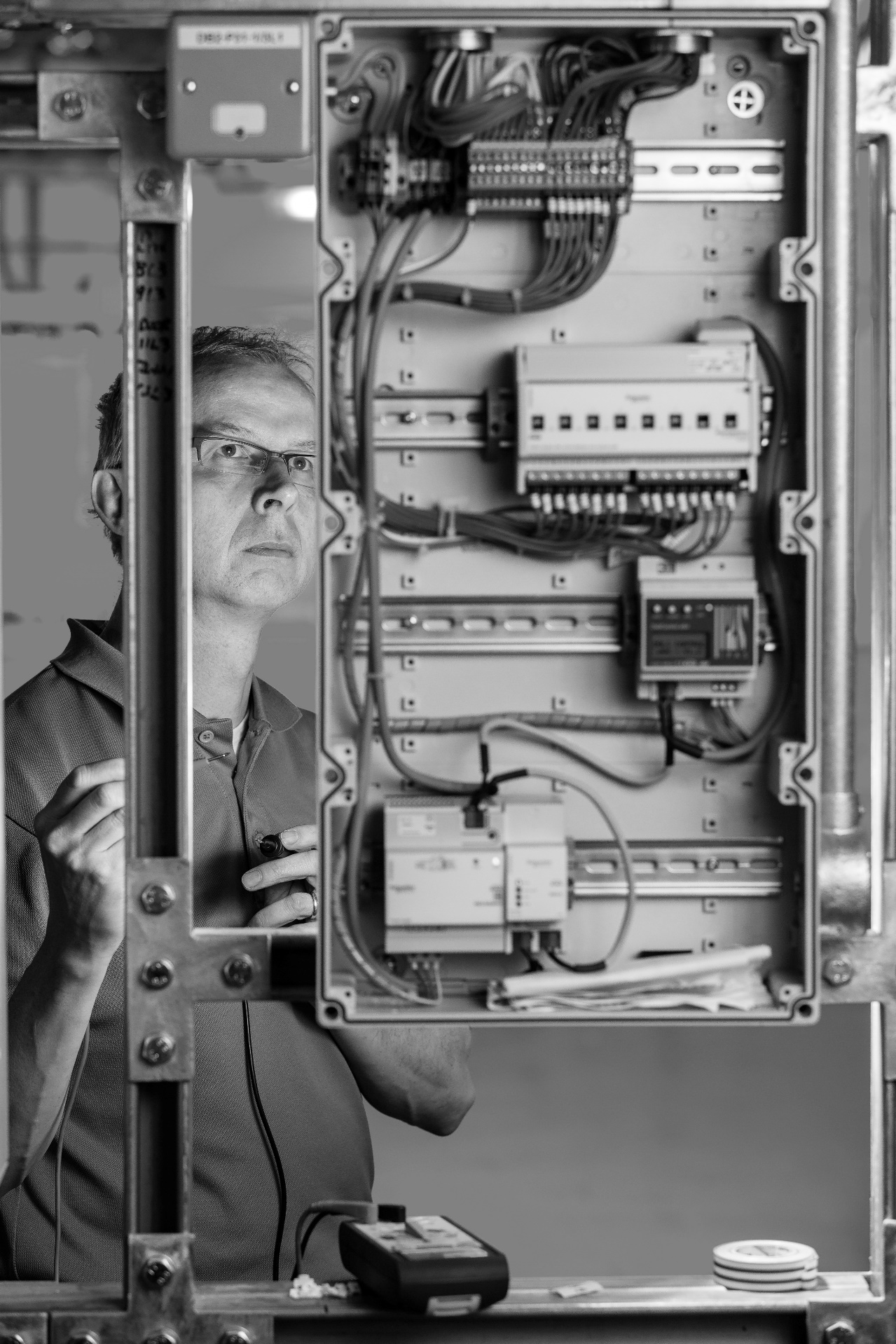 The £20m Badenoch and Strathspey Community Hospital in Aviemore opened to patients in September 2021. This new hospital provides services for the local community including 24 inpatient beds, 12 consulting or treatment rooms, a minor injuries and out of hours unit, dental and x-ray facilities, and a GP surgery. The hospital also provides a base for community teams and the Scottish Ambulance Service.The Equipping Services team within NHS Scotland Assure supported NHS Highland with equipment programme management, drawing reviews, equipment specifications, procurement, and on-site logistics. Rebecca Murray (Equipping Services Project Manager) says, “We were involved with all equipment in this project and worked closely with a variety of stakeholders to ensure the project was completed on time and on budget.”We procured over 3,000 items of equipment on behalf of NHS Highland, ranging from sack holders and furniture to clinical equipment and an x-ray machine.Stakeholders included architects, the principal supply chain partner, health board service leads, infection prevention and control, health and safety, medical physics and eHealth.We provided a full logistics service, managing processes including:timetabling the deliveries onto site in a timely and safe mannertaking receipt of equipment managing suppliers installing equipmentchecking for damagechecking equipment labelling checking conformity to specificationdealing with supply chain issuesthe correct placement of equipment The NHS Highland Clinical Advisor spoke about the team’s involvement, commenting: “The NHS Scotland Assure Equipping team’s advice was excellent and led to better outcomes for our patients and teams.”Who we are NHS Scotland Assure is part of NHS National Services Scotland. NHS Scotland Assure unites experts including microbiologists, infection prevention and control nurses, architects, planners, engineers and others, bringing a multi-disciplinary approach to reducing risks and improving the quality of the healthcare built environment.Interested in finding out more? Contact us on nss.hfsenquiries@nhs.scot 